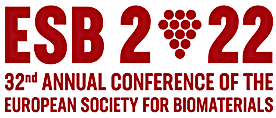 Registration Form “Meet the Professors”First Name:Last Name:Affiliations:Degree:Email:City:Country:Zip code:Give 5 Keywords of expertise of the Applicant: Select one Lunch meeting table with Pr:  Complete the name of the ProfessorThe date of the lunch meeting (September 5th, 6th, 7th) will be updated before the conferencePlease send this registration form to  meettheprofessors@esbbordeaux2022.org 